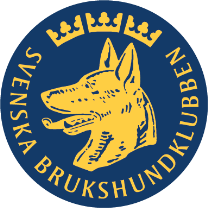 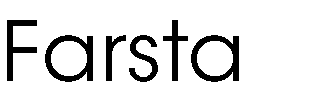 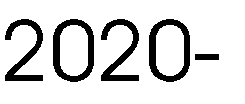 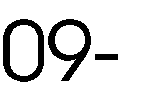 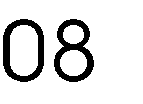 En tävlings livscykelINLEDNINGSedan våren 2020 har vi lämnat Dibs som betalning och har övergått till en ny betalningslösning via Stripe.Genom denna lösning så underlättas arbetet för alla inblandade men den fulla potentialen nås endast om alla använder sig av den lösningen. Nedan beskrivs en tävlings livscykel från start till mål. Det mesta är precis som tidigare och dessa delar presenteras inte ingående utan fokus i denna presentation ligger på det som är nytt och då det som har att göra med den ekonomiska hanteringen via Stripe.FÖRDELARDetta system gör det enkelt för den tävlande att få pengarna tillbaka direkt till sitt konto i händelse av bortlottning eller annan form av återbud. Arrangörerna kan också följa inbetalningar och utbetalningar via sitt konto hos Stripe, se nästa stycke. Det är också enkelt att betala tillbaka eventuella anmälningsavgifter och mycket liten manuell hantering krävs när kontot är bekräftat och aktivt.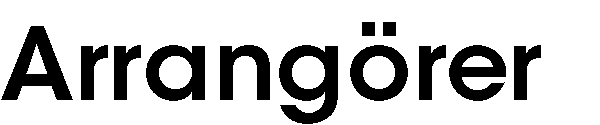 För att denna lösning ska fungera behöver arrangören/klubben skapa ett konto hos Stripe. En tydlig handledning för det finns här [länk]. Det som krävs för det är att man har ett organisationsnummerbevis från Skatteverket, sedan följer man handledningen steg för steg. Om ni som arrangörer inte har lyckats genomföra aktiveringen fullt ut så har vi identifierat att det vanligaste problemet är att den adress man anger till klubben inte stämmer överens med adressen som står på organisationsnummerbeviset från Skatteverket alternativt att organisationsnummerbeviset inte laddats upp ordentligt. Stripe har en support som är igång dygnet runt där man kan få hjälp med specifika frågor kring det aktuella kontot och det är till den supporten ni i första hand vänder er vid eventuella frågor kring ert Stripekonto. Stripes support sker på engelska så att ni är förberedda på det. Länk till Stripes support. I högerkant på supportsidan kan man även välja att chatta direkt med supporten.Textförslag kring problem med uppladdning av organisationsnummerbeviset/registreringsbeviset för att få kontot registrerat och godkänt.Hi, I just would like to have it confirmed that our account for the organization number xxxxxx-xxxx is in order and that the entity form we uploaded is approved.Reagards [ditt namn]Postadress: Box 4, 123 21 Farsta | Besöksadress: Fryksdalsbacken 20, Farsta | Telefon 08-505 875 00Svenska Brukshundklubben: 802000–4605 | Brukshundservice Sverige AB: 55646–6453 info@brukshundklubben.se | www.brukshundklubben.se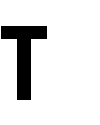 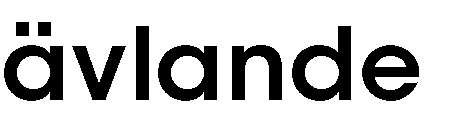 Den tävlande betalar med en kortlösning vid anmälan precis på samma sätt som det fungerar vid annan näthandel.UPPSTARTHär är allt som förut. Arrangörerna lägger upp sina planerade tävlingar i SBK Tävling och respektive instans godkänner sedan dessa. I god tid innan tävlingen öppnas denna för anmälan och anmälningarna börjar droppa in. Det önskvärda och det som arrangörerna har mest nytta av är att alla tävlande betalar via kortlösningen till Stripe och att man då inte använder girobetalning eller Swish. Det kommer fortfarande att fungera men längre ned i texten förklaras varför Stripelösningen är att föredra.Betalningarna ackumuleras hos Stripe vartefter de kommer in och om det kommer ett återbud eller något ska återbetalas vid bortlottning eller bortprioritering så sker det genom ett enkelt klick i SBK Tävling precis som tidigare och pengarna går direkt tillbaka till den tävlandes bankkonto och ligger inte kvar som några vouchers för de tävlande.Viktigt att komma ihåg är att man markerar rätt i SBK Tävling vid återbud för att den centrala administrativa avgiften inte ska påföras arrangörerna.Om man stryker ekipaget UTAN att återbetala anmälningsavgiften så debiteras klubben den centrala administrativa avgiften.Om man stryker ekipaget OCH återbetalar anmälningsavgiften utgår ingen central administrativ avgift.Om återbetalningen sker manuellt finns en generell notering om att arrangörer har möjlighet att behålla 20 kronor av anmälningsavgiften om återbetalningen sker via giroutbetalningen eller återbetalningen via Swish.Vår förhoppning är dock att de tävlande kommer att använda sig av kortbetalningar för att underlätta och minimera arbetsinsatsen för klubbarnas kassörer.GENOMFÖRANDE AV TÄVLINGENHär är allt som vanligt. Anmälan stängs, man påbörjar och genomför tävlingen, verifierar resultaten och rapporterar tävlingen.ARKIVERING OCH UTBETALNINGHär är det som är nytt i hanteringen.När tävlingen arkiveras av handläggaren på SBK:s kansli sker en rapportering till Stripe där det följer med information om hur många tävlanden som genomförde tävlingen. Därefter så förbereds utbetalningen till arrangören. Ett par räkneexempel följer på nästkommande sidor där det visas på skillnader beroende på hur anmälningsavgifterna betalas.ELITKLASS SPÅRArrangören tar 10 tävlanden och det är 20 personer som anmäler sig vilket innebär att 10 personer blir bortprioriterade. För enkelhetens skull antar vi att återbetalningarna är lika fördelade oavsett betalningssätt. Utbetalning från Stripe regleras enligt följande: Inbetalda anmälningsavgifter – central avgift för alla starter= utbetalning till arrangör. Detta kan alla arrangörer se i SBK Tävling under Arkiverade tävlingar och Ekonomisk redovisning för respektive tävling.Om det är så att anmälningsavgifterna inbetalda till Stripe inte täcker de centrala administrativa avgifterna så faktureras arrangören för detta i efterhand.Alternativ 1Alla betalar via Stripe vilket medför en automatisk markering i SBK Tävling och ingen extra koll behöver utföras. Vid eventuella återbetalningar sker det direkt i SBK Tävling genom ett klick som vanligt.Alternativ 2Där betalar 10 via Stripe och 10 via Swish eller giro. För giro- eller Swishbetalningar behöver kassören manuellt gå in på klubbens egen bank och kontrollera att betalningar inkommit och sedan återkoppla till tävlingssekreteraren som markerar starten som manuellt betalad i SBK Tävling.Alternativ 3Där betalar 2 via Stripe och 18 via Swish eller giro. För giro- eller Swishbetalningar behöver kassören manuellt gå in på klubbens egen bank och kontrollera att betalningar inkommit och sedan återkoppla till tävlingssekreteraren som markerar starten som manuellt betalad i SBK Tävling.FORTSÄTTNINGSKLASS RALLYLYDNADArrangören tar 40 starter och det är 60 personer som anmäler sig vilket innebär att 20 personer blir bortlottade. För enkelhetens skull antar vi att återbetalningarna är lika fördelade oavsett betalningssätt. Utbetalning från Stripe regleras enligt följande: Inbetalda anmälningsavgifter – central avgift för alla starter= utbetalning till arrangör.Detta kan alla arrangörer se i SBK Tävling under Arkiverade tävlingar och Ekonomisk redovisning för respektive tävling.Om det är så att anmälningsavgifterna inbetalda till Stripe inte täcker de centrala administrativa avgifterna så faktureras arrangören för detta i efterhand.Alternativ 1Alla betalar via Stripe vilket medför en automatisk markering i SBK Tävling och ingen extra koll behöver utföras. Vid eventuella återbetalningar sker det direkt i SBK Tävling genom ett klick som vanligt.Alternativ 2Där betalar 30 via Stripe och 30 via Swish eller giro. För giro- eller Swishbetalningar behöver kassören manuellt gå in på klubbens egen bank och kontrollera att betalningar inkommit och sedan återkoppla till tävlingssekreteraren som markerar starten som manuellt betalad i SBK Tävling.Alternativ 3Där betalar 20 via Stripe och 40 via Swish eller giro. För giro- eller Swishbetalningar behöver kassören manuellt gå in på klubbens egen bank och kontrollera att betalningar inkommit och sedan återkoppla till tävlingssekreteraren som markerar starten som manuellt betalad i SBK Tävling.Alternativ 1Alternativ 2Alternativ 3Inkomna betalningar hos Stripe20*350=700010*350=35002*350=700Inkomna girobetalningar0*350=010*350=350018*350=6300Återbetalningar10*350=350010*350=350010*350=3500Kvarvarande anm.avgifter på arrangörens bankkonto0*350=05*350=17509*350=9150Kvar på Stripekontot7000-3500=35005*350=17501*350=350Central adm. avgift10*50=100010*50=100010*50=1000Utbetalning till arrangör3500-1000=25001750-1000=750350-1000=-650Fakturering till arrangör00650Resultat för arrangören innan stambokförings- avgifter (Stripe+bank=res)2500+0=2500750+1750=2500-650+3150=2500Alternativ 1Alternativ 2Alternativ 3Inkomna betalningar hos Stripe60*150=900030*150=450020*150=3000Inkomna girobetalningar0*150=030*150=450040*150=6000Återbetalningar20*150=300020*150=300020*150=3000Kvarvarande anm.avgifter på arrangörens bankkonto0*150=020*150=300030*150=4500Kvar på Stripekontot9000-3000=60004500-1500=30003000-1500=1500Central adm. avgift40*35=140040*35=140040*35=1400Utbetalning till arrangör6000-1400=46003000-1400=16001500-1400=100Fakturering till arrangör000Resultat för arrangören innan stambokförings- avgifter (Stripe+bank=res)4600+0 =46001600+3000=4600100+4500=4600